Centre de Ressources 
Comptabilité Finance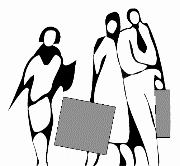 Lycée MARIE CURIEAvenue du 8 mai 1945 - BP 348 38435 ECHIROLLES cedexhttp://crcf.ac-grenoble.fr/Actualité comptableRèglement ANC n° 2019-02 du 7 juin 2019homologué par arrêté du 26 décembre 2019 Le règlement ANC n° 2019-02 du 7 juin2019 précise les simplifications comptables relatives aux moyennes entreprises.SommaireÉvolution des seuils des catégories d’entreprisesLes franchissements de seuilPossibilités de simplifications comptables selon la catégorie de l’entrepriseÉvolution des seuils des catégories d’entreprises La loi n° 2019-486 du 22 mai 2019 relative à la croissance et la transformation des entreprises (dite loi PACTE) a :relevé les seuils des « petites entreprises »  pour les aligner sur le droit européencrée une nouvelle catégorie d’entreprise : les « moyennes entreprises »NB : les seuils restent inchangés pour les micro-entreprises.Ainsi le code de commerce, article D 123-200, mentionne les catégories d’entreprise suivantes :Les  franchissements de seuilOn entend par :total du bilan : 	la somme des montants nets des éléments d'actif.chiffre d'affaires :	montant des ventes de produits et services liés à l'activité courante, 
	diminué des réductions sur ventes, de la taxe sur la valeur ajoutée et 
	des taxes assimilées.nombre de salariés : 	moyenne arithmétique des effectifs à la fin de chaque trimestre de 	l'année liés à l'entreprise par un contrat de travail.Une entreprise ne change de catégorie que lorsqu’elle dépasseoucesse de dépasser2 des 3 seuils pendant 2 exercices consécutifs.Possibilités de simplifications comptables selon la catégorie de l’entrepriseNB : existence de dispositions particulières pour les entreprises appartenant à un groupe* Les modèles de comptes annuels sont consultables dans le recueil des normes comptables, livre III.Total du bilanChiffre d’AffairesNombre de salariésMicro-entreprises350 000 €700 000 €10Petites entreprises6 millions d’€12 millions d’€50Moyennes entreprises20 millions d’€40 millions d’€250Micro-entreprisesPetites entreprisesMoyennes entreprisesÉtablissement des comptes annuels * Bilan Compte de résultatAnnexe Présentation simplifiée Présentation simplifiée Non obligatoire Présentation simplifiée Présentation simplifiée Présentation simplifiée Système de base Présentation simplifiée Système de baseRapport de gestionNon obligatoireNon obligatoirePublication des comptesNon obligatoirePossibilité de ne pas publier le compte de résultatPossibilité d’une publication sous forme simplifiée du bilan et de l’annexeCentralisation des comptesTrimestrielleMensuelleMensuelleDispositions comptables particulièresPossibilité d’ : utiliser les durées d’usage (et non d’utilisation) pour le calcul des amortissements amortir les fonds commerciaux sur 10 ans